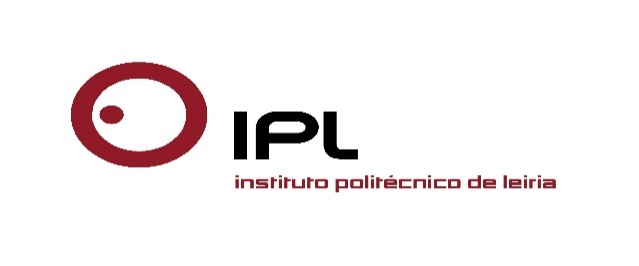 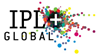 INTERNATIONAL WEEK 02-06 May 2016‘Changing Governance in Higher Education- Collaborative Working´POLYTECHNIC INSTITUTE OF LEIRIAApplication formPlease, return this form before April 15th 2016 toacecilia@ipleiria.pt Ms		 MrName:  __________________________	First Name: ___________________Institution: _______________________________________________________Function: _______________________________________________________Address: _________________________________________________________Postal Code / City / Country: _________________________________________Tel.: ____________________________	Fax: _________________________E-mail: __________________________________________________________Workshop: Changing Governance in Higher Education- Collaborative Working ☐Networking Exhibit ☐Special requirements: ____________________________________________________________________________________________________________________________Accommodation:Teacher’s Residence Hall   Hotel S. Luís Social ProgrammePort Wine Reception Bus Trip – Touristic Locations in the District Barbecue Dinner International Dinner 